Στα Τρίκαλα σήμερα ο Δήμαρχος Λαμιέων Νίκος Σταυρογιάννης για τις «Ψηφιακές Πόλεις Κεντρικής Ελλάδας»Στα Τρίκαλα βρέθηκε σήμερα Τρίτη 6 Οκτωβρίου 2015 ο Δήμαρχος Λαμιέων Νίκος Σταυρογιάννης, όπου συμμετείχε στη συνάντηση 8 Δήμων του Δικτύου «Ψηφιακές Πόλεις Κεντρικής Ελλάδας» μιας σύμπραξης που ξεκίνησε πριν 10 χρόνια, ως μια προσπάθεια των Δήμων της κεντρικής Ελλάδας να υλοποιήσουν έργα  ψηφιακής τεχνολογίας. Στη συνάντηση παρέστησαν οι: Δήμος Τρικκαίων: Δήμαρχος κ. Δημήτρης Παπαστεργίου, Δήμος Λαμιέων: Δήμαρχος κ. Νίκος Σταυρογιάννης, Δήμος Καρδίτσας: Δήμαρχος κ. Φώτης Αλεξάκος,Δήμος Κοζάνης: Δήμαρχος κ. Λευτέρης Ιωαννίδης,Δήμο Γρεβενών: Δήμαρχος κ. Γιώργος Δασταμάνης, Δήμος Βόλου: Αντιδήμαρχος Προγραμματισμού και Ανάπτυξης κ. Άρης Σαβάκης,Δήμος Λαρισαίων: Αντιδήμαρχος Προγραμματισμού κ. Γιώργος Σούλτης,Δήμος Βέροιας, Αντιδήμαρχοι κ. Θεόφιλος Κορωνάς, κ. Στέλιος Ασλάνογλου.Η συνάντηση ξεκίνησε, με εισήγηση για την κατάσταση σε επίπεδο ολοκληρωμένων ή υπό εξέλιξη έργων, καθώς και με τον οικονομικό απολογισμό. Τέθηκαν ερωτήματα για όλα τα ζητήματα που αφορούν σε παλαιότερες εκκρεμότητες, για τις πιθανότητες συνέχισης της σύμπραξης, για τον τρόπο με τον οποίο μπορεί να βελτιωθεί το επίπεδο των σχέσεων με τα κοινοτικά προγράμματα κ.α. Κοινή ήταν η παραδοχή πως οι αλλαγές στην Αυτοδιοίκηση αλλά και τα νέα δεδομένα στην οικονομία, έκαναν επιτακτική τη συζήτηση για το μέλλον της σύμπραξης.Ουσιαστικά, επρόκειτο για την πρώτη, μετά από καιρό, συνάντηση για ένα χρήσιμο «εργαλείο» τεχνολογικής ανάπτυξης για 10 Δήμους της χώρας στην κεντρική – ηπειρωτική Ελλάδα, που μπορεί να αξιοποιήσει όλα τα νέα δεδομένα. Η πρώτη αυτή συνάντηση είχε και χαρακτήρα ενημέρωσης, η οποία θα συνεχιστεί το αμέσως επόμενο διάστημα. Αφού συζητηθούν ειδικότερα θέματα οικονομικής φύσης και τεχνικής συνδρομής, θα απευθυνθεί νέα πρόσκληση προς όλους τους εταίρους, προκειμένου στα τέλη Οκτωβρίου να γίνει η ουσιαστική συζήτηση για τον τρόπο με τον οποίο θα κινηθεί η σύμπραξη. Κοινή πεποίθηση, πάντως, ήταν, εκτός από την οικονομική τακτοποίηση εκκρεμοτήτων, η ενίσχυση της λειτουργίας των «Ψηφιακών Πόλεων» προς όφελος των πολιτών, όπως συνέβη με τα προγράμματα τηλεϊατρικής. Αποφασίστηκε, τέλος, να συγκροτηθεί νέο Διοικητικό Συμβούλιο με πρόεδρο τον Δήμαρχο Τρικκαίων Δημήτρη Παπαστεργίου και μέλη τους 9 Δημάρχους, ενώ το Συμβούλιο θα συμπληρωθεί από στελέχη της εταιρίας.                                                                                                                               Από το Γραφείο Τύπου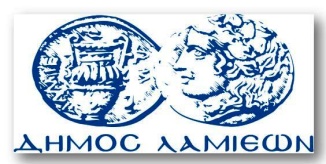         ΠΡΟΣ: ΜΜΕ                                                            ΔΗΜΟΣ ΛΑΜΙΕΩΝ                                                                     Γραφείου Τύπου                                                               & Επικοινωνίας                                                       Λαμία, 06/10/2015